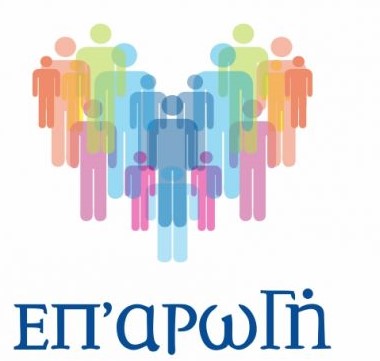 11ο Πανελλήνιο Συνέδριο Μονάδων Κοινωνικής Φροντίδας «Διαστάσεις, Δομές και Πρόσωπα της Φροντίδας»ΑΙΤΗΣΗ ΣΥΜΜΕΤΟΧΗΣΕπωνυμία Φορέα………………………………………………………………………………..Επώνυμο:………………………………………………………………………………………..Όνομα:…………………………………………………………………………………………..Επάγγελμα:………………………………………………………………………………………Διεύθυνση:……………………………………………………………………………...………..Τηλέφωνο: (σταθερό)…………………………………………(κινητό)..……………………………………Email:……………………………………………………………………………………………Σας δηλώνω ότι επιθυμώ να συμμετάσχω:Ως Σύνεδρος, στέλνοντας τη δήλωση συμμετοχής στο e-mail: syneparogi@gmail.com.Ως Εισηγητής/τρια, με εισήγηση της οποίας το θέμα θα είναι: ………………………....……………………………………………………………………………..……………..…………………………………………………………………...………………………..και αποστολή στο e-mail: syneparοgi@gmail.com. (η αποστολή της αίτησης συμμετοχής ΚΑΙ της περίληψης της εισήγησης πρέπει να γίνει αποκλειστικά μέχρι την Παρασκευή 7 Οκτωβρίου 2022 στις 14:00)Ως Εισηγητής/ τρια για workshop με τίτλο και περιγραφή δράσης:  …………………………………………………………………………………………………………………………………………………………………………………………και αποστολή στο e-mail: syneparοgi@gmail.com. (η αποστολή της αίτησης συμμετοχής ΚΑΙ της περίληψης / περιγραφής της δράσης πρέπει να γίνει αποκλειστικά μέχρι την Παρασκευή 7 Οκτωβρίου 2022 στις 14:00)							Ημερομηνία……………………………….Ο/Η Αιτών/ούσα